Penpych Primary School					       Mr T. Lewis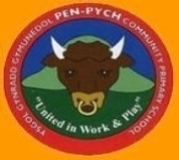 Blaenrhondda Road					       Headteacher Blaenrhondda							Mr D. Zaplatynski	Mid Glam CF42 5SD					            Deputy Headteacher 01443 771434										admin@pen-pychcommunityprimary.rctcbc.cymru Newsletter 22nd September/Medi 2023ATTENDANCENEWSLETTERDosbarth Santes Dwynwen – Mrs T. BassettIt's been a busy week in the nursery, all children are full time now. Our sound this week for phonics was 'm' please continue to practice with this at home. In literacy children have been asking questions to find out a little more about their friends in class. We videoed the children asking questions.  In maths we have been reciting numbers and incorporating actions e.g. Stamping feet, clapping hands etc. For our inquiry the children drew self-portraits using mirrors to look at their different features. I'm looking forward to seeing you next week for meet the teacher and don't forget Wednesday at 2.15pm come along with some photos of your child to share with us. Have a lovely weekend all. Dosbarth Dylan Thomas – Miss L. MitchinsonWe’ve had a fun week in Dosbarth Dylan Thomas. We have been working together as a class to create a beautiful large poster of the class rules we’ve agreed on.  We have been working on our oracy skills & our listening skills to see how much we can remember when something is said or read to us. Our role play area has been transformed into a cafe and we are learning to take on different roles in the area, such as being the customer, cook, waiter and front of house & exchanging money and good manners. We have also started talking about Autumn and what happens to the leaves during this time & creating lovely crafts for this.  Please remember PE is on a Thursday & £1 fruit money weekly, thank you!Dosbarth Guto Nyth Bran – Mrs Morgan/Miss HeathThis week in literacy, we have written sentences about The Magic Porridge Pot.  We have begun to read the story of George’s Marvellous Medicine and we wrote a list to describe Grandma.  In Maths, we have been estimating, ordering number and looking at 3D shapes.  Could all reading books be returned every Monday please?  Please encourage your child to use reading eggs at home, all children’s logins have been sent home. Dosbarth Betsi Cadwaladr – Mr EvansThis week we have started our new class book ‘George’s Marvellous Medicine’. We have been looking at the main characters and identifying different adjectives to describe them. We have also been looking at number work and counting in 10s to 100. The children also enjoyed getting to mix and make different colours using paints to create their own colour wheels. Thank you to all the children for their excellent work this week. We hope you all have a lovely weekendDosbarth Roald Dahl - Mr.WilliamsDosbarth Roald Dahl have been busy bees creating our class rules poster.  We had a fab time with Cardiff City FC on Monday and have learnt all about ‘Growth Mindset’ and the power of ‘YET’. We enjoyed a visit from Mr. Lewis on Thursday and practiced our Welsh. Please remember PE kit on Wednesday and Reading books on designated days.Thank youDosbarth Dic Penderyn - Mr ZaplatynskiWe’ve had a very busy week in Dosbarth Penderyn.  In literacy we have focused on the life of Roald Dahl and the key features of a biography.  In numeracy we have looked at the place value of numbers, finishing off the week with numerical riddles.  We really enjoyed our inquiry session this week all about the song, “We are the Champions”, linked to our theme, can the impossible be possible?  We had great fun in our film afternoon on Friday.Dosbarth Owain Glyndwr – Mr GwillimThis week in Dosbarth Glyndwr, we have announced the results of our recent elections. Congratulations to Chester and Evie, our newly appointed members of the School council as well as Holly and Poppy on retaining their positions on Criw Cymraeg!!! This week we have designed our class poster and decided upon our motto for the year ahead ‘In our class, we take a chance, make mistakes and learn from our errors!’ In Literacy, we have been developing our listening and speaking skills whilst delivering presentations to the class. In mathematics, we have started to focus on place value including decimals. This week we have thought about our inquiry question of ‘What makes a great composer?’ and discussed what we want to find out on our learning journey this term. Dates for the DiaryMeet the Teacher- Monday & Tuesday 25th/26th SeptemberMacmillan Coffee Morning – Friday 29th SeptemberCitizens Advice (10am -12pm) – Wednesday 4th OctoberStaff Inset Day- Friday 13th OctoberPupil Individuals photos (Whole School)- Thursday 19th October Halloween Discos – Thursday 26th October( Lower school 3pm-4pm, Upper School 4.15pm-5.30pm)Break up for Half Term Holidays- Friday 27th OctoberBack to school Monday 6th NovemberDosbarth Dwynwen -          86.2%Dosbarth Roald Dahl –        88.2%Dosbarth Dylan Thomas –     83.3%   Dosbarth Dic Penderyn –      87.5%Dosbarth Guto Nyth Bran –   90.4%            Dosbarth Owain Glyndwr –    87.90%Dosbarth Betsi Cadwaladr     84.4%         Winning classes – Dosbarth – Guto Nyth Bran – 90.4%                                   Winning classes – Dosbarth – Guto Nyth Bran – 90.4%                           